Kart pracy do lekcji powtórzeniowejZadanie 1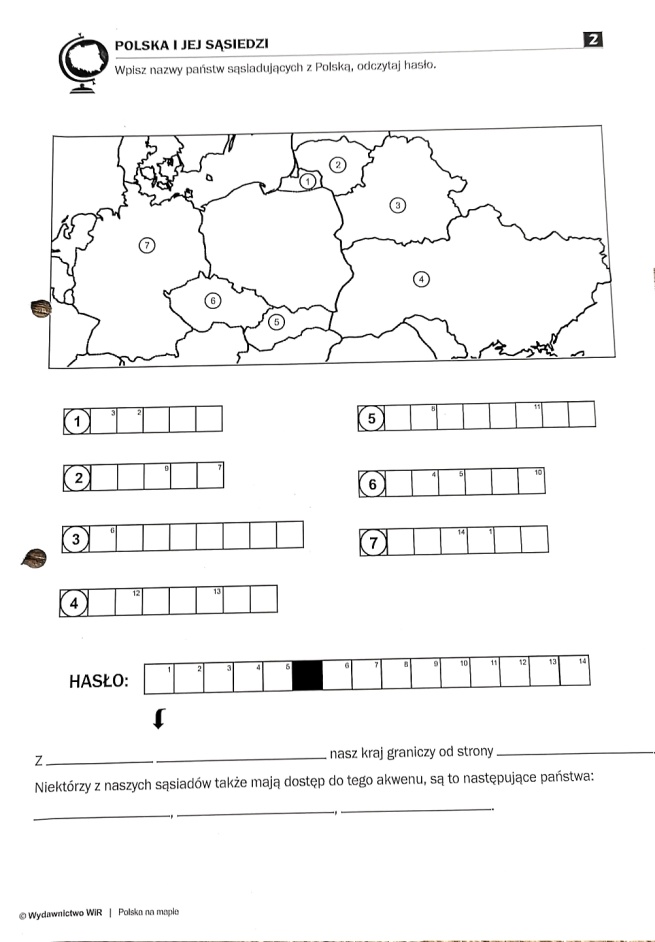 Zadanie 2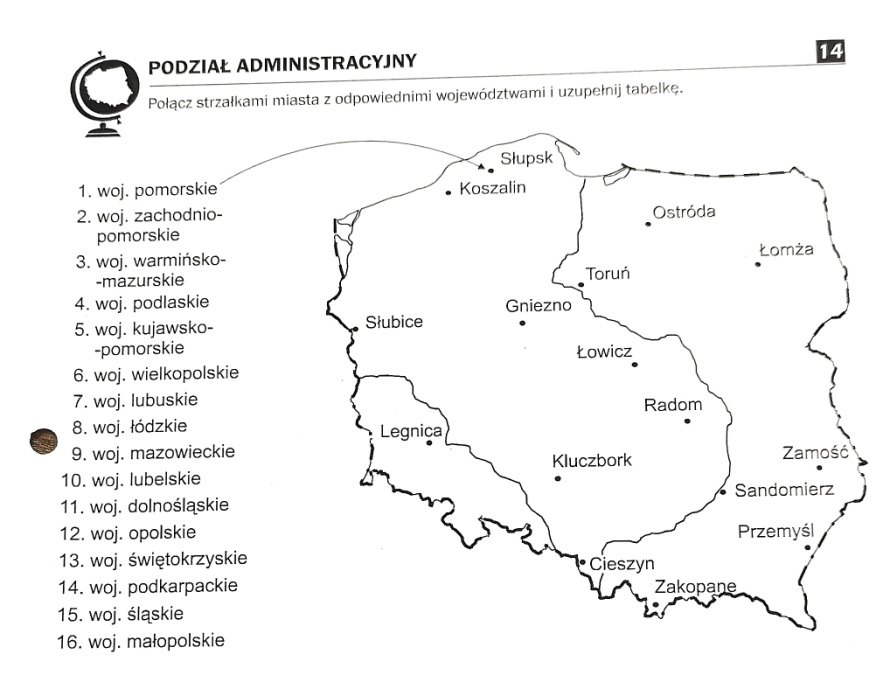 Zadanie 3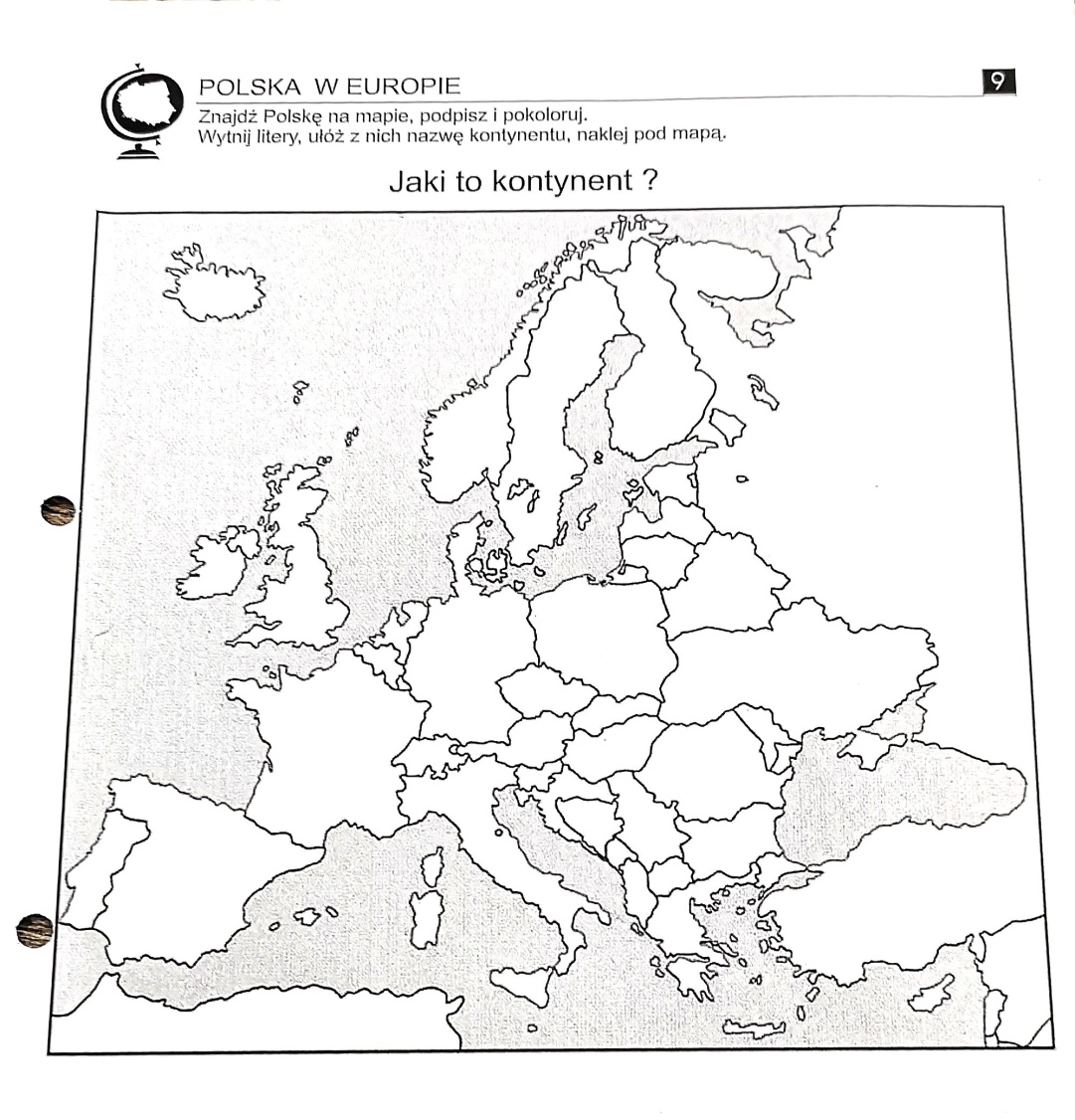 Zadanie 4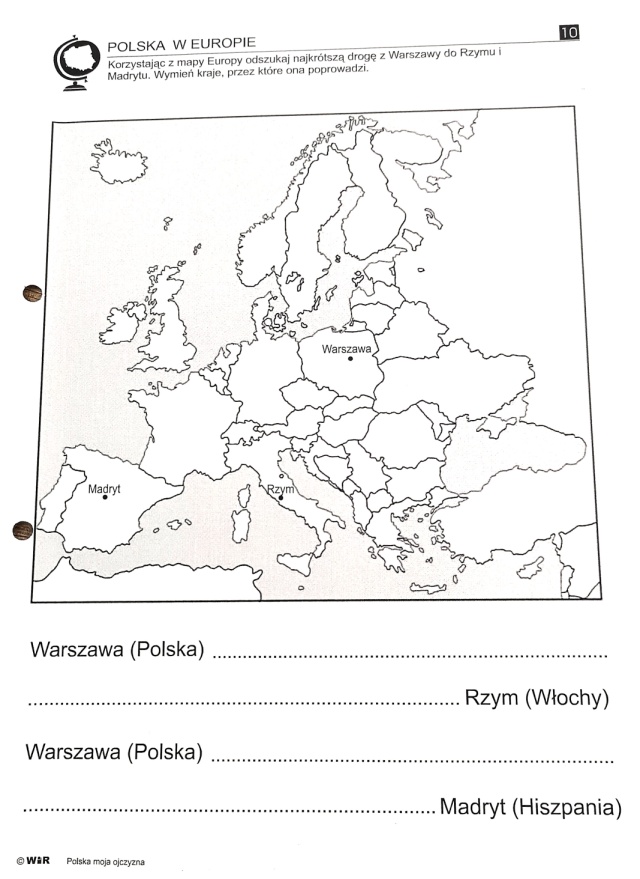 